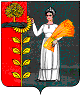 СОВЕТ ДЕПУТАТОВ СЕЛЬСКОГО ПОСЕЛЕНИЯ  КАВЕРИНСКИЙ СЕЛЬСОВЕТ ДОБРИНСКОГО МУНИЦИПАЛЬНОГО РАЙОНА                      ЛИПЕЦКОЙ ОБЛАСТИ     52-я сессии V созываРЕ Ш Е Н И Е      26.11.2018г.                               с. Паршиновка                                 № 131 - рсО внесении изменений в Положение                                                                                   «О налоге на имущество физических лиц на территории                           сельского поселения Каверинский сельсовет                                              Добринского муниципального района Липецкой области»          Рассмотрев проект решения «О внесении изменений в Положение о налоге на имущество физических лиц на территории сельского поселения Каверинский сельсовет Добринского муниципального района», предоставленный администрацией сельского поселения Каверинский сельсовет и с целью контроля за своевременным поступлением налога на имущество физических лиц на территории сельского поселения Каверинский сельсовет Добринского муниципального района, руководствуясь Федеральным законом от  06.10.2003 № 131-ФЗ  «Об общих принципах организации местного самоуправления в Российской Федерации», Налоговым Кодексом РФ, Уставом сельского поселения Каверинский  сельсовет, учитывая решение постоянных комиссий по правовым вопросам, местному самоуправлению и работе с депутатами, Совет депутатов сельского поселения Каверинский сельсоветРЕШИЛ:          1.Внести изменения в Положение «О налоге на имущество физических лиц на территории сельского поселения Каверинский сельсовет Добринского муниципального района Липецкой области».   2.Направить указанный нормативный правовой акт главе сельского поселения Каверинский сельсовет для подписания и опубликования в районной газете «Добринские вести» в срок до 1 декабря 2018 года. 3.Настоящее решение вступает в силу   со дня его официального опубликования.Председатель Совета депутатов сельского поселения Каверинский сельсовет                                                             Д.И.Ширяев Принятырешением Советом депутатов сельского поселения Каверинский сельсовет от 26.11.2018 № 131-рсИзменения        в Положение о налоге на имущество физических лиц на территории сельского поселения Каверинский сельсовет                                               Добринского муниципального района           1. Внести в пункт 3 Положения «О налоге на имущество физических лиц  на территории сельского поселения Каверинский сельсовет Добринского муниципального района» принятого решением Совета депутатов сельского поселения Каверинский сельсовет от  09.11.2017 г. № 75-рс следующие изменения:        1.1. В таблице, строку первую столбца «Объект налогообложения»                       - изложить в новой редакции: «Жилых домов, части жилых домов, квартир, частей квартир, комнат»;      1.2 В таблице, строку четвертую столбца  «Объект налогообложения» -  изложить в новой редакции:  «Гаражи и машино-места, в том числе расположенные в объектах налогообложения, указанных в подпункте 2 пункта           2 статьи 406 НК РФ».       2. Настоящее Положение вступает в силу со дня  его официального опубликования и распространяется на правоотношения возникшие  с 1 января 2018 года. Глава сельского поселения                Каверинский сельсовет                                                  Д.И.Ширяев                  